Transfer and Admissions Checklist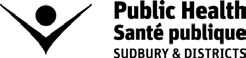 Please use this form to assess requests for transfer/repatriation or new admission to LTCH/RH/Congregate Living/Complex Continuing Care Facility when the hospital/transferring facility and/or receiving facility is in declared outbreak. To avoid unnecessary delays, please complete form in full before notifying Public Health Sudbury & Districts of discharge readiness. Information to be provided regardless of type of outbreak (enteric, respiratory, COVID-19).For COVID-19 outbreaks, refer to Appendix E for direction. If guidance identifies that Public Health Sudbury & Districts (PHSD) consultation is required, please fax this form to PHSD as per information in Section 4.Section 1: Information to be completed by Transferring Facility Section 1.1: Transferring Facility InformationSection 1.2: Resident/Disease Information Section 1.3: Patient Symptom/Disease RecordSection 1.4: FOR HOSPITAL USE ONLYSection 2: Information to be completed by resident’s Facility of ResidenceTo be completed by LTCH/RH/Congregate Living/Complex Continuing Care (CCC) Facility, at which client is currently a resident/patient prior to transfer to hospital.Ensure this completed form is included in the resident/patient transfer package (e.g., with transfer form/medication profile/DNR). ORTo be completed by Home and Community Care if the resident is a new admission. Note: All fields are mandatory for a final decision to be made by Public Health Sudbury & Districts.Section 2.1: Patient Information and Immunization RecordSection 3: Information to be completed by receiving facilityTo be completed by the hospital if admitting a patient/resident to a facility. OR To be completed by the LTCH/RH/Congregate Living/Complex Continuing Care (CCC) Facility if admitting/receiving a patient/resident. Ensure all information is completed prior to requesting transfer approval from Public Health Sudbury & Districts. Fax to Public Health Sudbury & Districts as per information in Section 4.Section 3.1: Receiving Facility InformationSection 4: Contact InformationFax or email the completed checklist to:Public Health Sudbury & Districts confidential fax: 705.677.9618 or email HPT_FAX_CONFIDENTIAL@phsd.ca ANDHSN Patient Flow Office fax: 705.675.4771 (if applicable)If faxing or sending by email after hours (16:30 to 8:30 weekdays, or anytime on weekends and holidays), call 705.688.4366 to advise of incoming fax or email For status inquiries regarding transfer’s call: Enteric outbreaks: 705.522.9200, ext. 464Respiratory outbreaks: 705.522.9200 ext. 267 or email LTCH@phsd.ca After hours: 705.688.4366 (16:30 to 8:30 weekdays, or anytime on weekends and holidays)Note: HSN Patient Flow Office can be reached at 705.522.2200, ext. 1044 (if applicable).Public Health Sudbury & Districts will determine if the resident meets criteria for transfer or admission to facility based on the information provided and will notify the hospital or transferring facility.Transferring Facility name: Receiving Facility name: Facility in outbreak: Transferring facility 	Receiving Facility 	Both facilitiesOutbreak Number(s): Type of outbreak (if applicable): Enteric 	Respiratory 	COVID-19 Facility name: Facility name: Contact name:  Contact name:  Phone number: Fax number: Date of transfer request: Time of transfer request: Patient/Resident Name (First, Last): Resident date of birth: Type of transfer: New admission 	Transfer/Repatriation Is current resident/patient room part of an outbreak?	Yes 	No Is the resident a COVID-19 case?	Yes 	No Date last COVID-19 test completed: 	PCR 	Molecular 	RAT Is the resident a HRCC of a COVID-19 case?	Yes 	No  Has the patient experienced any enteric symptoms (diarrhea/vomiting)?	Yes 	No Last episode date: Stool sample collection date (if applicable): Result (if applicable): Has the patient experienced any respiratory/COVID-19 symptoms?	Yes 	No Onset Date: Multiplex respiratory virus PCR (MRVP) collection date: Result(s): Has the patient received OR is patient receiving Tamiflu?	Yes 	No 	N/A Treatment (75 mg twice daily) 	Prophylaxis (75 mg once daily) Has the patient received OR is patient receiving Paxlovid? Yes 	No 	N/A Date of admission to hospital/facility: 	N/A Admission diagnosis: 	N/A Discharge diagnosis: 	N/A Does discharging physician agree to transfer or new admission to a facility in outbreak?Yes 	No 	N/A  (for facilities not in outbreak)Has the resident or SDM/POA been advised of and consent to admission or transfer to a home in outbreak? They have been provided information on the measures that are in place to reduce the risk of exposure in the facility.Yes 	No 	N/A  (for facilities not in outbreak)Does the receiving facility agree to the transfer of the resident?  Yes 	No Is the resident/patient able to adhere to all required public health measures, as required (e.g. mask use, isolation)?	Yes  	No Is the resident a previous positive case in the last 90 days? Yes 	No Date of previous positive test: Is the resident/patient immunized against influenza?	Yes 	No 	Date: Is the resident immunized against COVID-19?	Yes 	No Dose 1 	Date: 	Dose 2 	Date: Dose 3 	Date: 	Dose 4 	Date: *Review guidance for definition of fully vaccinated when determining if resident is up to dateName of receiving facility: Name of receiving facility: Contact name: Contact name: Phone number: Fax number: Resident/patient will be transferring to: Room number: 	Floor/Unit: 
Private room 	Shared room 	Shared bathroom 	Private bathroom Resident/patient will be transferring to: Room number: 	Floor/Unit: 
Private room 	Shared room 	Shared bathroom 	Private bathroom Is resident/patient room part of an outbreak:	Yes 	No Is resident/patient room part of an outbreak:	Yes 	No Outbreak number: Outbreak number: If returning to shared room. Is roommate any of the following:Active COVID-19 case 	Previous positive (last 59 days) 	High risk close contact 	None 
Other (specify): If returning to shared room. Is roommate any of the following:Active COVID-19 case 	Previous positive (last 59 days) 	High risk close contact 	None 
Other (specify): Requested admission date: Requested admission date: 